FOR THE 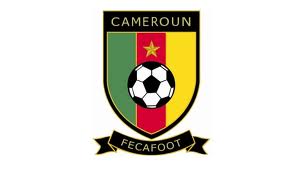 RECEPISSE DE DECLARATION DE CANDIDATURE (DELEGUE)Je, soussigné…………………………………………………………………………………………………..,Reconnais avoir reçu ce jour ………………..le ………………...à………Heures………Minutes Le dossier de candidature de Mme/M…………………………………………………………………..au poste de Délégué à l’Assemblée Générale Elective de la FECAFOOT représentant la Ligue Régionale de/du ……………………………………………………….Ce dossier comprend les pièces ci-après en deux exemplaires :-Une (01) déclaration de candidature sur le modèle fourni par la FECAFOOT et signée personnellement par le candidat ;- Un (01) certificat de nationalité ;- Un (01) extrait du Casier Judiciaire (bulletin n° 3) datant de moins de trois (03 mois) ;- Une (01) Copie légalisée de la Carte Nationale d’identité ;- Un (01) CV sportif ;- Cinq (05) lettres de parrainage des Délégués à l’Assemblée Générale Régionale.	En foi de quoi, le présent récépissé de déclaration de candidature lui est délivré pour servir et valoir ce que de droit.                                       Fait en 02 exemplaires à……………………le …………………….L’Agent(Noms, qualité et signature) 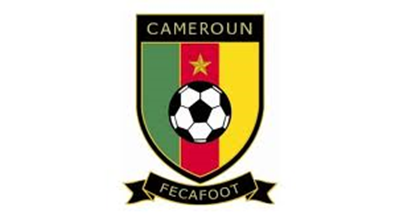 RECEPISSE DE DECLARATION DE CANDIDATURE (MEMBRE DU CONSEIL D’ADMINISTRATION DE LA LIGUE REGIONALE)Je, soussigné………………………………………………………………………………………………………….,Reconnais avoir reçu ce jour ……..……..le ….……………….à…..……heures………minutes Le dossier de candidature de Mme/M……………………………………………………………….. au poste de :Président ;1er Vice-Président ;2e vice-Président ;Membre du Conseil d’Administration de la Ligue Régionale de/ du………………………………….Ce dossier comprend les pièces ci-après en deux exemplaires :- Une (01) déclaration de candidature sur le modèle fourni par la FECAFOOT et signée personnellement par le candidat ;- Un (01) certificat de nationalité ;- Un (01) extrait du Casier Judiciaire (bulletin n° 3) datant de moins de trois (03 mois) ;- Une (01) Copie légalisée de la Carte Nationale d’identité ;- Un (01) CV sportif ;- Cinq (05) lettres de parrainage des Délégués à l’Assemblée Générale Régionale ;- Un (01) questionnaire d’intégrité sur le modèle émis par la FECAFOOT renseigné et dûment signé par le candidat ;- Un (01) engagement sur l’honneur pour les candidats sujets à incompatibilité avec les fonctions de président de la Ligue.	En foi de quoi, le présent récépissé de déclaration de candidature lui est délivré pour servir et valoir ce que de droit.                                       Fait en 02 exemplaires à……………………le …………………….L’Agent                                                                     (Noms, qualité et signature) 